Ivashchuk AndriyGeneral details:Certificates:Experience:Position applied for: MasterDate of birth: 16.10.1972 (age: 45)Citizenship: UkraineResidence permit in Ukraine: NoCountry of residence: UkraineCity of residence: IzmailPermanent address: 91A Kishinevskaya Str.Contact Tel. No: +38 (050) 203-01-08E-Mail: aivashchuk@rambler.ruSkype: Anders1610U.S. visa: Yes. Expiration date 31.12.2021E.U. visa: Yes. Expiration date 30.06.2018Ukrainian biometric international passport: Not specifiedDate available from: 30.10.2017English knowledge: GoodMinimum salary: 8500 $ per month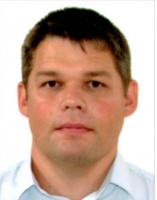 DocumentNumberPlace of issueDate of expirySeamanâs passportAB464110IZMAIL13.01.2020Tourist passportEK347395IZMAIL20.07.2019TypeNumberPlace of issueDate of expiryCOC00219/2012/01IZMAIL12.01.2022PositionFrom / ToVessel nameVessel typeDWTMEBHPFlagShipownerCrewingMaster09.03.2017-18.07.2017HEDDA SCHULTEContainer Ship45878WARTSILA36900CYPRUSTHOMAS SCHULTEVITA MARITIMEMaster02.07.2016-02.11.2016ALIANCA IPANEMAContainer Ship45878WARTSILA36900CYPRUSTHOMAS SCHULTEVITA MARITIMEMaster11.12.2015-12.03.2016VICTORIA SCHULTEContainer Ship33900MAN29599CYPRUSTHOMAS SCHULTEVITA MARITIMEMaster24.07.2015-12.10.2015NATHALIE EHLERContainer Ship11367MAK11420ANTIGUA @ BARBUDAHEINRICH EHLER REEDEREIMARLOW NAVIGATIONMaster23.03.2015-28.05.2015MAIKE DContainer Ship7944MAK/CATERPILLAR8973MONROVIADREVIN  REEDEREISEA ALLIANCEMaster18.07.2012-08.02.2015PHOENIX JContainer Ship13200MAK9000 KWANTIGUA@BARBUDAJMSMARLOW NAVIGATION